          В нашем детском саду прошла акция "Наши братья меньшие". Воспитанники совместно с родителями и педагогами изготовили кормушки для птиц и разместили  их на участке детского сада. Каждый день дети вместе с воспитателями насыпают корм в кормушки. Цель данной акции: напомнить людям об одном из замечательных человеческих качеств - милосердии, которое должно распространяться и на наших "меньших братьев", ведь их жизнь и благополучие во многом зависит от людей.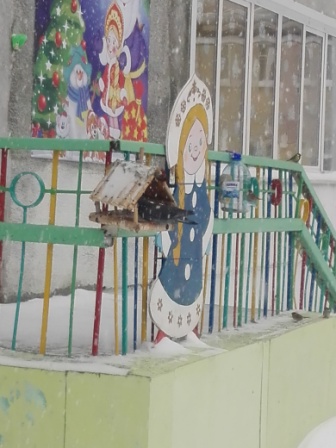 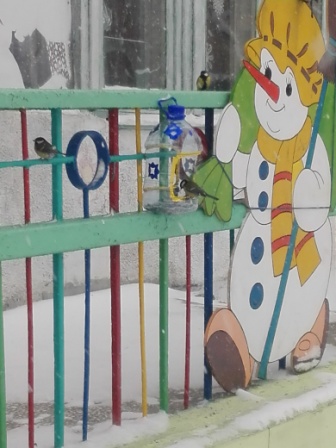 